To be sold over the next 2 AuctionsPlus Tuesday Sheep Sales10th February & 17th February 2015Wilcannia DistrictA/C The BreederComplete dispersal1500 Merino Ewes1 ½ - 5 ½ years oldMay Shorn, Not Station Mated1000 Mixed Sex woolly Merino Lambs4-7 months oldContact Geoff Hodgins04158 007 289Landmark Broken Hill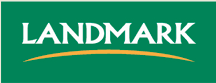 